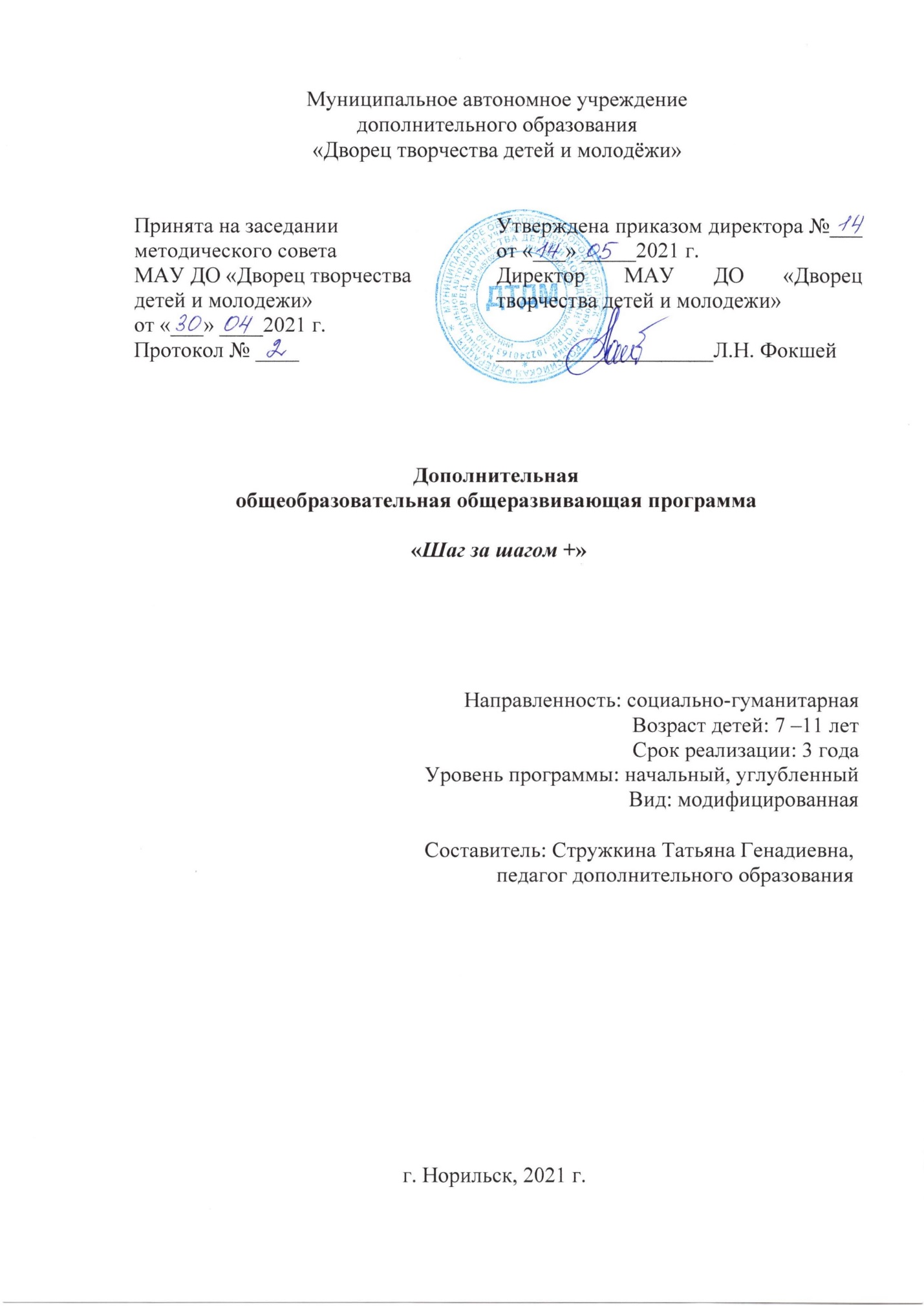 ПОЯСНИТЕЛЬНАЯ ЗАПИСКА.Языком международного общения является английский язык (English).  В последнее время его обучение становится популярным почти во всех странах мира, особенно обучение детей с раннего детства.Занятия иностранным языком — это лучший способ для всестороннего умственного развития ребенка. Образовательная программа «Шаг за шагом +» направлена на обучение иностранному языку с 8-летнего возраста, когда речь ребенка на родном языке уже сформирована и начинает изучать иностранный язык в школе.Для того, чтобы заинтересовать ребенка обучению английским, необходимо грамотно, с педагогической точки зрения, организовать образовательный процесс, учитывая при этом, возрастные особенности детей. В ходе обучения детям предлагаются разнообразные по форме обучения, которые определяют специфику традиционных компонентов занятия. Отсюда вытекает необходимость живого, динамичного и интересного обучения на начальной стадии как необходимого условия не только формирования у детей нужных знаний, умений и навыков, но и воспитание внимания.  Основное назначение изучения «английского языка» состоит в формировании коммуникативной компетенции, т.е. способности и готовности осуществлять иноязычное межличностное и межкультурное общение с носителями языка. Начальный этап обучения во многом определяет успех в овладении предметом в последующие годы, именно на этом этапе реализуется методическая система, положенная в основу обучения иностранному языку, что с первых шагов позволяет педагогу войти в эту систему и осуществлять учебно-воспитательный процесс в соответствии с ее основными положениями.Основная цель обучения английскому языку направлена на формирование у детей основ иноязычной коммуникативной компетенции, составляющими которой являются:Лингвистическая компетенция, это знание лексики и синтаксических правил и умение использовать их для построения связных высказываний;Стратегическую компетенция, это умение компенсировать нехватку языковых средств;Дискурсивная компетенция, это способность воспринимать и порождать связные высказывания в коммуникативном общении;Социокультурная компетенция, это знания о национально- культурных особенностях страны изучаемого языка, культуре поведения;Социальная компетенция, это желание вступать в общение с другими, уверенность в себе, предлагаемая способность поставить себя на место другого, а также знание социальных отношений в обществе и умение ориентироваться в них.Развитие и воспитание у школьников важности изучения иностранного языка в современном мире и потребности пользоваться им как средством общения, социальной адаптации; воспитание качеств гражданина, патриота; стремления к взаимопониманию между людьми разных сообществ, толерантного отношения к проявлениям иной культуры.Программа имеет культурологическую направленность через обучение английскому языку, что способствует  формированию межкультурной компетенции и носит как учебно - познавательный характер, дополняя  образовательную программу новым лексико – грамматическим  и культурологическим  материалом, так и прикладной характер, поскольку способствует формированию умений и навыков устной речи, которые обучающие могут применить в сфере межкультурного общения.Цель:Развивать и формировать у детей эмоционально- эстетическое восприятие окружающего мира через изучение английского языка.Задачи:Формирование умений общаться на английском языке с учетом речевых возможностей и потребностей младших школьников; элементарных коммуникативных умений в говорении, аудировании, чтении, и письме;Развитие личности, речевых способностей, внимания, мышления, памяти и воображения младшего школьника; мотивации к дальнейшему овладению английским языком;Обеспечение коммуникативно-психологической адаптации младших школьников к новому языковому миру для преодоления в дальнейшем психологического барьера и использования английского языка как средства общения;Освоение элементарных лингвистических представлений, доступных младшим школьникам и необходимых для овладения устной и письменной речью на английском языке;Приобщение детей к новому социальному опыту с использованием английского языка: знакомство младших школьников с миром зарубежных сверстников, с зарубежным детским фольклором и доступными образцами художественной литературы.Формирование навыков коллективного творчества при выполнении заданий, воспитание трудолюбия, умения работать в детском коллективеИностранный язык вносит значительный вклад в воспитание младших школьников. Учащиеся приступят к изучению английского языка с интересом, так как присутствует высокая мотивация: детям хочется слышать, как говорят на английском языке, и самим на нем говорить. На первых порах их даже не смущает примитивность высказываний, поскольку для них все ново. На занятиях у детей имеется возможность научиться здороваться и прощаться по-английски, узнать, как называются предметы, которые их окружают, выучить песенку, стишок, «поиграть» на английском языке. И в задачу педагога входит удовлетворить их желание, обеспечить им эту возможность с первых шагов, поддерживать и развивать их интерес к языку. Общение, предполагает воспитание у учащихся умения внимательно слушать собеседника, уметь вежливо прореагировать, глядя на собеседника; обратиться с просьбой что-то сообщить и т. д. Учащиеся учатся чтению- общению с книгой и через книгу, что тоже имеет большое воспитательное значение.Образовательная функция иностранного языка велика. Изучая английский язык, дети знакомятся с новыми грамматическими явлениями, такими как определенный и неопределенный артикли, отсутствующие в родном языке; отсутствие грамматического рода у имен существительных; неизменяемость имен прилагательных по родам и числам, что присуще прилагательным в русском языке; необычность, с точки зрения русских учащихся, передачи действий, выражаемых глаголами неопределенных (Simple), длительных (Continuous) времен.При изучении иностранного языка учащиеся знакомятся со странами английского языка, с культурой народов, их населяющих, их историей, искусством, литературой, традициями- иными словами, «прикасаются» к кумулятивной функции языка как хранителя культуры народа.Данная программа рассчитана на 3 года обучения:Начальный уровень 1 (1-ый год обучения)Начальный уровень 2 (2- ой год обучения)Углубленный уровень (3-ий год обучения)Рекомендуемый количественный состав детей в группах - от 10 до 12 человек.Данная программа «Шаг за шагом +», является частью основной программы по изучению английского языка. Программа рассчитана на 72 часа, из расчета 2 часа в неделю по 45 минут (СанПиН 2.4.1.3049-13). В середине каждого развивающего занятия проводится физкультминутка. Перерывы между занятиями не менее 10 минут. Программа имеет 4 основных блока и концентрический принцип построения. Каждая новая ступень вбирает в себя основное содержание предыдущих, раскрывая его на новом уровне сложности и может быть взаимозаменяема, по мере усвоения детьми предлагаемого материала. Группы формируются по возрасту и индивидуальным способностям (первичная диагностика).На 1 году обучения начального уровня для детей создаются предпосылки для знакомства с иностранным, чужим языком. Расширяется кругозор детей, представление об окружающем мире. Формируются первые навыки и умения понимать иностранные слова, выражения. Дети учатся слушать собеседника, говорящего, контролировать свои действия, работать в коллективе. Объем диалогического высказывания должен составлять 2-3 реплики с каждой стороны при соблюдении норм речевого этикета, принятого в стране изучаемого языка. Делают первые шаги в грамматический материал, составляют простые предложения, используя свой словарный багаж. В области диалогической и монологической речи учащиеся могут научиться рассказывать о себе, своем друге, своей семье; описывать предметы, картинки; описать персонажей прочитанной сказки или рассказа с опорой на картинку или на текст.На 2 году обучения (начальный уровень) дети должны овладеть устной формой обращения, т. е. язык становится инструментом общения. Дети учатся понимать иностранную речь, самостоятельно выражать свои мысли, описывать картинки, логически выстраивать предложения в тексты, овладевают механизмами употребления утвердительных, отрицательных, вопросительных структур с глаголами в настоящем, прошедшем и длительном времени. При этом развивается логическое мышление, память, прививаются умения работать в коллективе, в группе. На начальном этапе закладываются основы овладения чтением и письмом. Учащийся может научиться читать вслух небольшие тексты, построенные на изученном языковом материале, соблюдая правильное ударение в словах, фразах, интонации в целом; находить в тексте необходимую информацию (имя героя, место, где происходит действие). Овладение техникой чтения вслух, графикой и орфографией осуществляется на протяжении всего начального этапа.На 3 году обучения (углубленный) дети, имея определенные умения и навыки иностранной разговорной речи, используют их в своих рассказах, диалогах, ролевых играх, выражают свои мысли и свое отношение к окружающей действительности на английском языке, сопровождая все проявлением душевной доброты. Указанное выше составляет основу для дальнейшего развития чтения с полным пониманием читаемого и с охватом основного содержания рассказов и текстов разных функциональных стилей (с учетом языковых возможностей) на последующих этапах изучения английского языка. В области письма и письменной речи учащиеся учатся списывать тексты, вписывать в текст и выписывать из него слова и словосочетания, составлять и отвечать на вопросы. Активно применяют и развивают умения монологической, диалогической речи. Развивают творческие способности: генерировать идеи, нестандартно мыслить, решать задачи. Также развивают познавательные способности: получать и анализировать информацию, сравнивать, сопоставлять, классифицировать, критически мыслить, оценивать. По окончанию 3 года (углубленного) обучения дети получают сертификат об окончании обучения данного направления в ДТДМ.Дети, которые приходят в творческое объединение в течении учебного года в определенном возрасте и классе, могут быть приняты в группу (начального уровня 1 года обучения, начального уровня 2 года обучения, углубленного уровня 3 года обучения) по возрасту, по индивидуальному тестированию (по соответствию знаний и умений ребенка), и имеют право быть аттестованы на определенном уровне обучения.Программа составлена с учетом следующих нормативно-правовых документов:Федеральный Закон РФ от 29.12.2012 № 273-ФЗ «Об образовании в Российской Федерации» (в редакции от 31.07.2020 № 304-ФЗ «О внесении изменений в Федеральный закон «Об образовании в Российской Федерации» по вопросам воспитания обучающихся»).Приказ Министерства просвещения РФ от 09.11.2018 № 196 «Об утверждении Порядка организации и осуществления образовательной деятельности по дополнительным общеобразовательным программам» (в редакции от 30.09.2020 № 533).Приказ Министерства образования и науки РФ от 23.08.2017 г. № 816 «Об утверждении Порядка применения организациями, осуществляющими образовательную деятельность, электронного обучения, дистанционных образовательных технологий при реализации образовательных программ».Постановление Главного государственного санитарного врача РФ от 28.09.2020 № 28 «Об утверждении санитарных правил СП 2.4.3648-20 «Санитарно-эпидемиологические требования к организациям воспитания и обучения, отдыха и оздоровления детей и молодежи».Концепция развития дополнительного образования детей, утвержденная распоряжением Правительства РФ от 04.09.2014 № 1726-р. Стратегия развития воспитания в РФ до 2025 года, утвержденная распоряжением Правительства РФ от 29.05.2015 № 996-р.Приоритетный проект «Доступное дополнительное образование детей», утвержденный протоколом заседания президиума при Президенте РФ 30.11.2016. Паспорт федерального проекта «Успех каждого ребенка», утвержденный на заседании проектного комитета по национальному проекту «Образование» 07.12.2018 (протокол № 3).Приказ Министерства просвещения РФ от 03.09.2019 № 467 «Об утверждении Целевой модели развития региональных систем дополнительного образования детей».УЧЕБНЫЙ ПЛАННАЧАЛЬНОГО УРОВНЯ,1-ый год обучения СОДЕРЖАТЕЛЬНАЯ ХАРАКТЕРИСТИКА ПРОГРАММЫ НАЧАЛЬНОГО УРОВНЯ 1 ГОДА ОБУЧЕНИЯ«Не11о!» Приветствие. «Здравствуй, алфавит!»Теория: Задачи и содержание учебной программы на учебный год. Знакомство с коллективом. Правила поведения в творческом объединении Беседа по правилам дорожного движения, пожарной безопасности. Первичная диагностика учащихся. Знакомство с алфавитом, буквами и звуками, их написание. Речевой этикет (приветствие, прощание, сожаление, благодарность, одобрение просьба, выразить согласие, несогласие).Стихи «Hello!», «Good morning!» «Волшебные слова», рифмовки.Практика: Выполнение заданий на знание правил поведения в учебном кабинете. Разучивание стихов со словами на изучаемую букву. Песенка «Алфавит». Зашифровка букв в картинках. Составление проектов на определенную букву. Правила (секретики) чтения, транскрипция слов.  Умение представляться, спросить: «Как тебя зовут?», «Как дела?» и отвечать «Меня зовут ...», «Все хорошо», Good morning. Morning. Good afternoon. Good evening. Good night. Hi. Hello! How do you do? How are you? Fine. O`k., Glad to meet you. Good Bye. Thank you. I am sorry.Игры: «Найди меня», «Назови меня», «Произнеси меня», «Напиши меня», со звуками [Э], [О], [W], [h], [I], которые не имеют «аналогов» в русском алфавите. «Мне жаль...», «Я рад...», разыгрываем мини- диалоги, подражаем звукам природы (ветер, крики птиц, и т. д.) 	 «My family». Моя семья.Теория: Знакомство с понятием Семья, члены семьи. Введение новых лексических единиц НЛЕ (a mother, a father, a grandmother, a sister, a brother и т.д.)Практика: Разучивание стихотворения «I love...». «Моя семья», песенки о маме.Изготовление открыток ко дню Матери. Поздравление мамочек со словами «I love you, Mummy!». Выполнение заданий по теме (у меня есть.., я люблю……….)Игры: Yes, No (да, нет). Снежный ком.«Our pets». Мои животные.Теория: Стихотворения о животных с введением английских слов. Введение новых ЛЕ, животных, которые живут рядом с нами (рыбки, попугаи, черепашки и т.д.)Практика: Сказки, сценки о животных, пародия на животных. Мини-диалоги (кот - мышка, волк- лиса). Who are you? I am a … How are you?Игры: Лото с изображением животных. Игры «путаница», «Паровозик» (для выявления знаний детей). «Parties and Holidays».  Праздники и каникулы.Теория: Знакомство с цветами радуги.Практика: Разучивание считалок, рифмовок на определенный цвет. Выполнение команд: Show me, please! Draw me, please! Раскрашивание радуги и изготовление своего цветика - семицветика.Игры: «Да-нет» - уметь слышать и различать цвета. Is it….? I like green, pink, red, blue и т.д.ПРОГНОЗИРУЕМЫЕ РЕЗУЛЬТАТЫ НА НАЧАЛЬНОМ УРОВНЕ, 1-ЫЙ ГОД ОБУЧЕНИЯПо окончанию 1-го года обучения начального уровня учащиеся должны обладать такими качествами:Нравственный (ценностный) потенциал- восприятие и понимание учащимися таких ценностей, как «семья», «педагог», «школа», «дружба со сверстниками», «уважение к старшим».Познавательный потенциал – наблюдательность, активность и прилежание в учебном труде, устойчивый интерес к познанию.Коммуникативный потенциал - овладение простейшими коммуникативными умениями и навыками:Эстетический потенциал - эстетическая восприимчивость предметов и явлений в окружающей природной и социальной среде.Физический потенциал- соблюдение режима дня и правил личной гигиены.УЧЕБНЫЙ ПЛАН НАЧАЛЬНОГО УРОВНЯ,2-ой год обученияСОДЕРЖАТЕЛЬНАЯ ХАРАКТЕРИСТИКА ПРОГРАММЫ НАЧАЛЬНОГО УРОВНЯ, 2-ОЙ ГОД ОБУЧЕНИЯ«Hello! » Nice to meet you. Приветствие, встречи, расставания. Теория: Задачи и содержание учебной программы на учебный год. Правила поведения в творческом объединении: беседа по правилам дорожного движения, пожарной безопасности. Приветствие - Hi, Hello. How do you do? Nice to meet you!Прощание    - Bye, Bye-Bye, Good - bye! So long. See you again!Благодарности - Thank you, Thanks! Thanks for your help.Сожаление    -I am sorry, excuse me!  You are welcome!Одобрение    - Good for you! Well done, excellent! Грамматика и её секреты: в стране обычных дел, «to be», вопросительные слова, личные, притяжательные местоимения, введение новой лексики.Практика: Выполнение заданий на знание правил поведения в учебном кабинете. Разучивание стихов, детских песен, обыгрывание диалогов. Личные, притяжательные местоимения. В стране To Be, опорные грамматические схемы. Презентации. Беседа: Распорядок дня в жизни школьников России и Англии.Игры: I am glad, I am sorry! Лото: найди соответствующие фразы, реплики и т.д.Мy family. Моя семья. Теория: Изучение грамматики: особенности и правила множественного числа существительных. Притяжательный падеж существительных, притяжательный падеж с оборотом «of», конструкции Have / has got, оборот There is/are и местоимения Some/аny. Введение новых лексических единиц («Еда», «Дом» (предлоги места), части тела, моя семья.  Знакомство с историей города, в котором мы живем. Знакомство с повелительным наклонением, употребляя конструкцию Let’s go to the cinema!Практика: Господин Have/has got в предложениях.  Инсценировка диалога в роли туриста, экскурсовода, гостя. Упражнения «можно мне …», «добавь слово» - направлено на активизацию речевого материала, развитие внимания, памяти, мышления, воображения; оно способствует развитию творческих навыков и навыков устной английской речи. Беседа о праздниках в нашей стране и праздниках изучаемого языка. Обычаи. Традиции. Распорядок дня в жизни школьников России и Англии.«Our pets». Мои животные. В зоопарке. Знакомство с животными англоязычных стран, условиями их обитания. Теория: Введение глаголов действия. (It can/can`t…), Степени сравнения прилагательных, секреты числительных. Беседа с детьми, кто был в зоопарке, каких животных видели. Обсудить разницу (различие) между домашними животными и дикими. Автоматизировать в речи лексические единицы по теме «Дикие животные Америки и Таймыра».Практика: Развитие навыков чтения, письма, говорения. Введение лексики (месяца, времена года, даты).  Работа с многосложными, одно- и двусложными, прилагательными. Описание животного по образцу.  Расширение кругозора детей:«Клички животных в Британии и России», «Животные в нашей жизни». Изготовление рисунка (паспорта) и описание понравившихся диких животных. Составление рассказа о нем с помощью графических, опорных схем. Организовать выставку поделок.Parties and holidays. История праздников. Правила поведения на праздниках. Хэллоуин (Halloween), День Святого Валентина (St. Valentine`s Day). День благодарения (Thanksgiving Day). Мои каникулы.Теория: Знакомство детей с историей праздников, которые празднуют их сверстники, живущие в Великобритании и Англии. Традиции этих праздников.Введение в страну длительных дел - Present Continuous V+ing, НЛЕ.Практика: Развитие навыков чтения, письма, говорения. Упражнения на закрепление и отработку грамматики. Беседа на тему: Праздники России и Великобритании. Изготовление открыток «Нарру Easter!», «Наррy Halloween!», «Нарру Thanksgiving Day». Развитие фантазии, мелкой моторики рук. Организация выставки работ детей. Игры: «речевые загадки», упражнения «пантомимические загадки», инсценирование сказок - имеют высокую степень психологической и физической активности ПРОГНОЗИРУЕМЫЕ РЕЗУЛЬТАТЫНА НАЧАЛЬНОМ УРОВНЕ, 2-ОЙ ГОД ОБУЧЕНИЯПо окончанию обучения 2-ого года начального уровня учащиеся должны обладать такими качествами:Нравственный (ценностный) потенциал- восприятие и понимание учащимися таких ценностей, как «семья», «педагог», «школа», «дружба со сверстниками», «уважение к старшим». Умение различать хорошие и плохие поступки людей, соблюдать порядок и дисциплину во дворце и в общественных местах.Познавательный потенциал – наблюдательность, активность и прилежание в учебном труде, устойчивый интерес к познанию.Коммуникативный потенциал - овладение простейшими коммуникативными умениями и навыками: умение говорить и слушать; способность сопереживать, сочувствовать, проявлять внимание к другим людям, животным, природе.Эстетический потенциал - эстетическая восприимчивость предметов и явлений в окружающей природной и социальной среде.Физический потенциал- соблюдение режима дня и правил личной гигиены.УЧЕБНЫЙ ПЛАН УГЛУБЛЕННОГО УРОВНЯ, 3-ИЙ ГОД ОБУЧЕНИЯСОДЕРЖАТЕЛЬНАЯ ХАРАКТЕРИСТИКА ПРОГРАММЫ УГЛУБЛЕННОГО УРОВНЯ, 3-ИЙ ГОД ОБУЧЕНИЯ«Hello!» Nice to meet you. Приветствие, встречи, расставания. Теория: Приветствие - Hi, Hello. How do you do? Nice to meet you! Bye, Bye-Bye! Good - bye! So long. See you again! Thank you, Thanks! Thanks for your help. I am sorry, Еxcuse me!  You are welcome! Good for you! Well done, excellent! Грамматика: повторение конструкций и правил Have/has got (+; - ; ?), особенности множественного числа существительных и их применение, Present Simple (+ - ?) Практика: Развитие навыков чтения, письма, говорения. Упражнения на закрепление лексики и грамматики: Время настоящих дел.Игры: I am glad, I am sorry! Лото: найди соответствующие фразы, реплики.Мy family. Моя семья.Мой дом. Мой любимый город. Освоение социальных ролей: «Экскурсовод», «Турист», «Гость».Теория: Введение новых лексических единиц. Введение Present Continuous (+), формула To be + Ving., Future Simple (+) will/shall и их слова – спутники. Знакомство с историей города, в котором мы живем.Знакомство с повелительным наклонением, употребляя конструкцию Let’s go to the cinema!Практика: Упражнения на закрепление лексики и грамматики. Инсценировка диалога в роли туриста, экскурсовода, гостя. Презентация «Английский в моей жизни». Подготовка и проведение промежуточной аттестации. Развитие навыков чтения, письма, говорения: «Happy Christmas», Новый год в России и Англии и их традиции. Игры: Упражнения «можно мне …», «добавь слово» - направлено на активизацию речевого материала, развитие внимания, памяти, мышления, воображения; оно способствует развитию творческих навыков и навыков устной английской речи.«Our pets». Мои животные. Дикие животные Америки и Таймыра. Путешествие по сказкам, рассказам о животных. Чтение, пересказ. Теория: Grаmmar Land прошлых дел. Past Simple (+), классификация неправильные/ правильные глаголы, вспомогательный глагол DID, слова – спутники, знакомство с типами вопросительных предложений: общий, специальный, разделительный, альтернативный вопросы. Практика: Упражнения на закрепление алфавита, лексики и грамматики. Беседа с детьми, кто был в зоопарке, каких животных видели. Объяснить разницу (различие) между домашними и дикими животными. Автоматизировать в речи лексических единиц по теме «Дикие животные Таймыра». Составление рассказа о питомце, животном с помощью графических, опорных схем. Организовать выставку поделок. Игры: по грамматической теме и лексическим единицам. Parties and holidays. История праздников. Правила поведения на праздниках. Foolish day, Нарру Easter! My Birthday, some Holidays and special days in Britain and Russia. Специальные праздники Британии и России. Victory day! – День Победы. Мои каникулы.Теория: Знакомство детей с историей праздников, которые празднуют их сверстники, живущие в Великобритании и Англии. Традиции этих праздников. Совершить виртуальное путешествие по… International Adventures…Практика: подготовка презентаций, сообщений по теме. Изготовление открыток «Нарру Easter!», «Наррy Halloween!», «Нарру Thanksgiving Day», My Birthday, Victory day! – День Победы.  Развитие фантазии, мелкой моторики рук. Организация выставки работ детей. Участие в конкурсах и олимпиадах по английскому языку в течении всех годов и уровней обучения.ПРОГНОЗИРУЕМЫЕ РЕЗУЛЬТАТЫ НА УГЛУБЛЕННОМ УРОВНЕ, 3-ИЙ ГОД ОБУЧЕНИЯПо окончанию обучения на углубленном уровне учащиеся должны обладать такими качествами:Нравственный (ценностный) потенциал- восприятие и понимание учащимися таких ценностей, как «семья», «педагог», «школа», «дружба со сверстниками», «уважение к старшим». Умение различать хорошие и плохие поступки людей, соблюдать порядок и дисциплину во дворце и в общественных местах.Познавательный потенциал – наблюдательность, активность и прилежание в учебном труде, устойчивый интерес к познанию.Коммуникативный потенциал - овладение простейшими коммуникативными умениями и навыками: умение говорить и слушать; способность сопереживать, сочувствовать, проявлять внимание к другим людям, животным, природе.Эстетический потенциал - эстетическая восприимчивость предметов и явлений в окружающей природной и социальной среде.Физический потенциал- соблюдение режима дня и правил личной гигиены.МЕТОДИЧЕСКОЕ ОБЕСПЕЧЕНИЕ ПРОГРАММЫ Принцип деятельности подразумевает «открытие» ребенком нового знания. Основным видом деятельности ребенка на занятиях иностранного языка является речевая деятельность. Стимулировать детей к этим открытиям может только погружение в языковую среду. Один из самых простых и надежных способов - использование жестов.  Одним из единых приемов при обучении иностранному языку детей является игра, т. к. игры занимают важное место в жизни ребенка. М. Горький говорил: «игра- путь детей к познанию мира, в котором они живут и который призваны изменять». Именно в игре, развитие которой непредсказуемо, ненавязчиво формирует такое важное для ребенка качество, как творческое воображение, создавая на уроке непринужденную игровую атмосферу, педагог пробуждает в детях активность. Игры в «педагога» учат детей не только безбоязненно выходить к доске, но и управлять группой, дают возможность ощутить себя лидером.Игры применяются с различными целями:при введении и закреплении знаний лексики и моделей иностранного языка;для формирования умений и навыков устной речи; в инсценировании диалогов, что дает возможность проконтролировать знание лексики и грамматики.как форма самостоятельного общения детей на иностранном языке. Усложняя игру в процессе обучения, соблюдаются принципы:постепенности;последовательности;доступности в обучении.Учитывая тот факт, что у большинства детей непроизвольное внимание преобладает над произвольным, в организации занятия предусмотрена смена различных видов деятельности, способствующих не только обучению, но и отдыху ребенка. Поэтому в процессе обучения иностранному языку применяются различные приемы обучения — это конкретное содержание действий с учебным материалом, которые значительно помогают усвоить изучаемый материал, такие как:хоровое повторение за педагогом;индивидуальное повторение;организации игр с элементами соревнований;чередование подвижных и спокойных игр;яркая, красочная наглядность является хорошим помощником для педагога при обучении детей младшего возраста;разучивание рифмованного текста - является также полезным фонетическим упражнением, прослушивание рассказов, сказок, стихов.С первых занятий необходимо научить каждого ученика работать самостоятельно, в меру своих сил и возможностей и только при систематической тренировке и повторении можно добиться хороших результатов в изучении иностранного языка. Основными формами обучения являются групповые учебные занятия, которые строятся в игровой форме. Занятия могут быть:комбинированными, на которых одновременно решаются несколько дидактических задач;контрольно-проверочные занятия с устной и письменной проверкой знаний, умений и навыков;•	обобщающие занятия, которые формируют и совершенствуют умения и навыки.В процессе учебной деятельности формируется сознание личности (взглядов, убеждений) лекции, рассказы, доклады, беседы, диспуты.Основное место при изучении английского языка занимают наглядные методы: их использование отвечает дидактическому принципу наглядности и связано с особенностями познавательных процессов детей дошкольного и младшего школьного возрастов.Для ознакомления детей с животным и растительным миром, природными и общественными явлениями организуются наблюдения - для изучения предметов или явлений окружающего мира.Наблюдениям может предшествовать беседа, во время которой выявляются знания детей о наблюдаемом объекте. Наблюдения организуются не только на занятиях, но и в повседневной жизни, например, наблюдения за погодой, поведением рыб, животных и пр.Показ предметов, игрушек является одним из распространенных приемов обучения: дети рассматривают игрушки, предметы для того, чтобы дать определенную характеристику (This is big, little...)Часто на занятиях используется показ картин, иллюстраций, что способствует расширению кругозора детей, умению составления мини-рассказа, описания картин.Показ образца, опорных схем, таблиц - помогает педагогу и детям при составлении предложений, диалогов, монологов. Яркая привлекательная расцветка помогает развивать фантазию, память, логику.Применение технических средств обучения делает процесс обучения привлекательным, расширяет возможности ознакомления с окружающим миром. В этом случае используются кинофильмы и видеофильмы.Определенное место в работе с детьми занимает разучивание песенок, рифмовок, стихотворений, считалок, так как это является отличным фонетическим упражнением, потому что в стихах дети четко проговаривают слова.В процессе обучения по всем разделам программы широко используется беседа: с помощью заранее придуманных вопросов педагог активизирует детей, выявляет имеющиеся у детей знания, исправляет и уточняет их, сообщает новые сведения, учит простым рассуждениям.Обмен мнениями создает благоприятные условия для усвоения детьми новых знаний, развития их мышления и познавательных интересов.Игровые методы и приемы, используемые в обучении детей дошкольного возраста, повышают интерес к содержанию обучения, обеспечивают связь познавательной деятельности с характерной для детей игровой. Это - дидактические, подвижные игры, игры - диалоги, физические минутки. В подготовительной группе игра является частью занятия и проводится для закрепления знаний и умений и создания эмоционального настроения.Учитывая психологические особенности учащихся (их удивительную способность к подражанию, имитации), можно сделать  общий вывод: то, что в изучаемом иностранном языке совпадает с родным, может быть усвоено детьми преимущественно на имитативной основе, с опорой на механизмы подражания; то, что в изучаемом языке явно отличается от родного, ученик должен осознать, понять это отличие и овладеть иноязычным явлением в результате выполнения необходимого количества упражнений и тесной связи с другими образовательными областями.МЕХАНИЗМ ОЦЕНКИ ЗНАНИЙ И УМЕНИЙ ОБУЧАЮЩИХСЯДля того, чтобы определить сущность проверки и оценки учащимися учебного материала, необходима проверка. Велико воспитательное значение проверки и оценки детей.На подготовительном уровне с помощью оценки, стимулирования учебной деятельности у учащихся формируется правильное отношение к занятиям, повышается ответственность, дисциплинированность и другие нравственные качества. Кроме того, оценка влияет на характер взаимоотношений детей в коллективе, способствует развитию у детей внимания, памяти, мышления, воображения, углубляет и расширяет их познавательные интересы. Эффективность образовательного процесса в рамках предлагаемой программы оценивается посредством следующих этапов контроля: - начальный (первичный) контроль проводится на вводном занятии с целью оценки имеющихся знаний и умений обучающихся перед прохождением данной программы- текущий контроль проводится в течении всего учебного года в различных формах: оценка активности на занятии, домашняя работа, опрос, тестирование, проверочные работы, и т.д.- промежуточный контроль проводится по окончании изучения очередной темы (блока программы) в форме беседы, доклада, конкурса, проверочной работы, диалога, (ролевой) игры- итоговый контроль проводится посредством комплексной проверочной работы по образовательной программе.Механизмами оценки знаний и умений обучающихся являются: систематичность, объективность, гласность результатов проверки, всесторонность контроля, индивидуальный характер проверки, позволяющий учитывать индивидуальные особенности детей, разнообразие используемых видов и форм проверки знаний и умений школьников.Все дети, занимающиеся в объединении по изучению английского языка, имеют тетради, в которых они работают на занятиях и дома.Оценка результативности подводится на понятном детям языке, в виде картинок: облачко, солнышко, звездочка улыбается (умничка), грустит (надо постараться), плачет (обидели, плохо), на углубленном уровне механизмами оценки знаний и умений обучающихся подводится на понятном детям языке, в виде слов EXCELLENT, GOOD, NOT BAD. (ОТЛИЧНО, ХОРОШО, НЕ ПЛОХО) Все группы прошли итоговую и промежуточную аттестацию в форме теста. По каждому блоку программы в течении учебного года проводились различные виды контроля: опрос, тест, проверка лексики с помощью игр, чтение текстов, выполнение письменных заданий, словарных диктантов. После диагностирования устанавливались причины хороших или слабых знаний по каждому ученику. Для проверки полученных знаний и умений, без подсказок педагога выполнялись учебные работы. Диагностика заносилась в таблицы, а затем проводился анализ, и делались выводы по каждому ученику. Заполнялась карта отслеживания проявлений личностных качеств ребенка в поведении, индивидуальная карточка учета результатов по образовательной программе, оценка уровня сформированных умений и навыков учащихся.Инсценирование диалога дает возможность проконтролировать знание лексики и грамматики.Подведение итогов осуществляется в форме обобщающих занятий, тематических праздников, конкурсов, соревнований, промежуточной и итоговой аттестацией по дополнительной общеобразовательной программе. На обобщающих занятиях по теме дети показывают свои таланты: какие стихотворения, скороговорки, рифмовки и песни они знают по темам.Знание алфавита, лексики проверяется в игровой форме (лото, X/O, кроссворды, ребусы, упражнения на логику, загадки и т.п.)Применение разнообразных диагностических методик позволяет выявить уровень воспитанности, обученности каждого ребенка, степени развития его личностных качеств. Результаты диагностики позволяют корректировать содержание образовательной программы, осуществлять изменения и подходы в организации учебно-воспитательного процесса (приложение № 1, 2).УСЛОВИЯ РЕАЛИЗАЦИИ ПРОГРАММЫОрганизационные условия:наличие необходимого количества детей, желающих освоить образовательную программу «Шаг за шагом +»;выбор интересных игровых форм общения и воспитания детей;привлечение к образовательной деятельности родителей;наличие помещения.Методическое обеспечение. Для эффективности обучения детей английскому языку на каждом занятии используются:Методические и дидактические материалы: предметные картинки с изображением животных, сказочных героев, семьи и т.д.; картинки с прорезями, сюжетные картинки; настольные игры: лото, разрезная азбука, цифры; наглядные пособия: схемы, опорные таблицы по грамматическому материалу; игрушки (зайчик, собака, котенок, мяч и т.п.). Расходные материалы (цветная (белая) бумага, картриджи, альбомы, ватманы, краски, карандаши, клей и т.п.) Материально-техническое оснащение: Помещение: просторное, светлое, с естественным и искусственным освещением.Мебель: стол и стул для педагога, столы и стулья по количеству обучающихся, шкаф для книг, наглядных пособий, схем, рециркулятор.ТСО: (магнитофон для прослушивания песен, стихов, звуков; видеоаппаратура для просмотра сказок, мультфильмов), компьютер, МФУ, проектор, экран.Оборудование (магнитная белая доска); информационные стенды (учебной и воспитательной направленности). Источники знаний: книги, учебники, словари, веер букв, (звуков, чисел, цветов), интернет, компьютерные программы.СПИСОК ЛИТЕРАТУРЫ:Архангельская Л.С. Изучаем английский язык. «ЭКСМО-ПРЕСС»,2001.Бурова И.И., Буров А.В. «Английский язык в песенках», С-Пб.: «Издательский Дом «Нева»,2001Верхогляд В.А. Английские стихи для детей. М. «Просвещение»,1981.Видео-аудио кассеты, видеодиски. 	Владимиров В., Окунь М. Английский выучим играя. «Канон»,1999.Владимиров В., Окунь М., «Английский выучим, играя», С-Пб.: 1999Гудкова Л., Граник Г. Моя самая первая книжка по английскому языку. «Дрофа», М., 1995. Гудкова Л., Граник Г. Моя самая первая книжка по английскому языку. «Дрофа», М., 1995.Джонсон Э. «20 практических занятий по английскому языку для дошкольного и младшего школьного возраста», Минск ЧУП «Издательство Юнипресс»,2004Компанищева Л.В. Английский язык с мамой. ВШМФ «Авангард», М.,1993.Конышева А.В. Английский для малышей. «English for kids». Каро, С-Пб., 2004.Кудина Л.А. Английский для самых маленьких С-Пб., АО «Дорваль»,1992.Приложение к журналу «Английский язык в школе», №5, 2005Приложение к журналу «Методист», №4, 2005.Филатов В.М., Филатова Г.Е. «теория и практика раннего обучения иностранным языкам», Ростов-Дону, 1999Чанчикова Н.В., «English for kids», Издательство «Стайл», 1993ЛИТЕРАТУРА ДЛЯ УЧАЩИХСЯ1.Мой первый английский словарь в картинках. Москва «Махаон»20042.Державина В.А. Англо-русский словарь для школьников. Москва: АСТ,2015.3.Матвеев С.А. Английский язык для школьников. Москва: Издательство АСТ,2016.4.Матвеев С.А. Все правила английского языка для школьников. Москва: Издательство АСТ,20155.Иванова Ю.А. Живые неправильные глаголы английского языка. Харьков: New Time,2015.6.Державина В.А.Английский язык для детей. Москва: АСТ,2015.7.В.Мюллер.Английский для начальной школы. Москва: Издательство АСТ,2017.8.Издательство «Учитель». Развивающий игровой комплект. Лексические игры. Английский язык. Школа, Дом, Одежда.9.Е.Карлова. учись читать по-английски. Питер,2015.10.А.А.Малинина.  Английский язык. Учимся читать правильно. Ростов-на-Дону «Феникс»2015.11.М.Р.Петрович. Английский язык. Развивающие задания, стихи и песни для начальной школы. Обнинск: Титул,2018.12.Верещагина И.Н., Уварова Н.В. Полная энциклопедия по английскому языку для учащихся начальной школы.2-4 классы. Москва, 2016.13.Ушакова О.Д. Английская грамматика в таблицах и схемах. СПб.: Издательский Дом «Литера»,2013.14.Селянцева Н.В. Чалышева О.А. Полный курс английского языка для начальной школы. Москва: Издательство АСТ,2019.15.Шатило В.И., Кислова Т.Р. Английские фразеологизмы в картинках. Начальная школа М.: ВАКО, 2018.16.Гарбузова Т. Английские скороговорки.Изд.2-е.Ростов н\Д: Феникс,2019.ПРИЛОЖЕНИЕ № 1.РЕЗУЛЬТАТЫпрохождения образовательной программы«_______________________________________________________»в 200_ – 200_ учебном годуп.д.о. ____________________________Коллектив___________________________________________ направление ___________________Группа № ______  Уровень обучения _______________________ год обучения _________ПРИЛОЖЕНИЕ № 2.Индивидуальная карточкаучета результатов обучения по образовательной программе«________________________________________________»ФИО учащегося__________________________________________Возраст_______ класс ________ школа _________Год поступления в коллектив « __________________________»     _________№Наименование разделов, темКоличество часовКоличество часовКоличество часов№Наименование разделов, темВсегоТеорияПрактика1Hello! Здравствуй, алфавит.188102.My family. Моя семья.188103.Our pets. Мои животные. 228144.Parties and Holidays.  Праздники и каникулы.1468Итого:723042Дети должны знать:Дети должны уметь:	Алфавит. Секреты чтения.лексику по изученным темам;	слова приветствия, прощания, сожаления, благодарности;	состав семьи и членов семьи, стихи о семье;	название животных, стихи о животных;	цвета и произношение каждого цвета;	считалки с элементами цифр.	Различать иностранную речь от русской;	составить мини - диалог приветствия;	различать и артикулировать звуки английского языка, владеть интонацией простых предложений;	называть слова на определенный звук;	рассказывать стихи о семье, о членах семьи;	разыгрывать стихи, показывать действия;	различать цвет, разукрашивать по команде предмет;	рассказывать стихи, считалки на определенный цвет, тему.мп\пНаименование разделов, темКоличество часовКоличество часовКоличество часовВсегоТеорияПрактика1.Hello! Nice to meet you!188102.My family. Моя семья.166103.Our pets. Мои животные.228144.Parties and holidays. Праздники и каникулы.16610Итого:Итого:722844Дети должны знать:Дети должны уметь:участвовать в диалогах, инсценировках;спрашивать и отвечать на вопросы собеседника;	Лексику по изучаемым темам, с увеличением словарного запаса;	алфавит в стихотворной форме с английскими фразами ...;	свой город, город, в котором они живут, достопримечательности города; предлоги, места;персонажей, героев;	употребление личных местоимений.спрашивать и отвечать на вопросы собеседника; 	Понимать и переводить отдельные слова и фразы;составлять мини-рассказы;правильно строить предложения        ( +, - , ? описать действия изображенные на картинке рассказать о себе, используя лексику,  изученную на занятиях;	название буквы и звука, различать букву и звук;	употреблять изучаемую лексику в беседе, рассказах;	работать в группе, слушать товарища, собеседника;	выражать эмоции, играть;пользоваться, работать со словарем;понимать и выполнять просьбы, установки педагога.№Наименование разделов, темКоличество часовКоличество часовКоличество часов№Наименование разделов, темВсегоТеорияПрактика1.«Hello!» Nice to meet you. 188102.Мy family. Моя семья.166103.«Our pets». Мои животные.228144.Parties and holidays. История праздников.16610Итого:722646Дети должны знать:Дети должны уметь:	все буквы алфавита;Слова, фразы на английском языке и их перевод;	принципы построения предложений ( +, -,  ? ) секреты гласных, согласных букв;традиции и фольклор своих сверстников Великобритании, США; Лексику по изучаемым темам, с увеличением словарного запаса;употребление местоимений. название сказок, имена английских писателей, сказочных персонажей, героев;знать временные формы и их секреты.Типы вопросительных предложений	Понимать и переводить отдельные слова и фразы;	составлять мини-рассказы;	правильно строить предложения (+, - , ? ) описать действия изображенные на картинке рассказать о себе, используя лексику,изученную на занятиях;пользоваться, работать со словарем;слышать и замечать ошибки товарищей (собеседника); работать в группе, слушать товарища, собеседника;	выражать эмоции, играть;Использовать временные формы глаголов,Применять типы вопросительных предложений,	понимать и выполнять просьбы, установки педагога.№ФИ0Тема:Тема:Тема:Тема:Тема:Тема:Тема:Тема:Тема:№ФИ0Метод контроля:Метод контроля:Метод контроля:Метод контроля:Метод контроля:Метод контроля:Метод контроля:Метод контроля:Метод контроля:№ФИ0Дата:Дата:Дата:Дата:Дата:Дата:Дата:Дата:Дата:№ФИ0РезультатПримечаниеПримечаниеРезультатПримечаниеРезультатПримечаниеРезультатПримечание12345Сроки диагностикиПоказателиНачальный                                     Углубленный                          уровень обучения:                  уровень обучения:                  Начальный                                     Углубленный                          уровень обучения:                  уровень обучения:                  Начальный                                     Углубленный                          уровень обучения:                  уровень обучения:                  Начальный                                     Углубленный                          уровень обучения:                  уровень обучения:                  Начальный                                     Углубленный                          уровень обучения:                  уровень обучения:                  Начальный                                     Углубленный                          уровень обучения:                  уровень обучения:                  Начальный                                     Углубленный                          уровень обучения:                  уровень обучения:                  Начальный                                     Углубленный                          уровень обучения:                  уровень обучения:                  Начальный                                     Углубленный                          уровень обучения:                  уровень обучения:                  Сроки диагностикиПоказателиПервый год обученияПервый год обученияПервый год обученияВторой год обученияВторой год обученияТретий год обученияТретий год обученияТретий год обученияСроки диагностикиПоказателиКонец I п.г.Конец уч.годаКонец I п.г.Конец I п.г.Конец уч.годаКонец уч.годаКонец I п.г.Конец уч.годаКонец уч.годаI. Теоретическая подготовка I. Теоретическая подготовка I. Теоретическая подготовка I. Теоретическая подготовка I. Теоретическая подготовка I. Теоретическая подготовка I. Теоретическая подготовка I. Теоретическая подготовка I. Теоретическая подготовка I. Теоретическая подготовка 1.1 Теоретические знания:1.1.1Владение специальной терминологиейII. Практическая подготовка II. Практическая подготовка II. Практическая подготовка II. Практическая подготовка II. Практическая подготовка II. Практическая подготовка II. Практическая подготовка II. Практическая подготовка II. Практическая подготовка II. Практическая подготовка 2.1 Практические умения и навыки, предусмотренные программой: 2.1.12.2 Владение специальным оборудованием и оснащением2.3 Творческие навыки.3.1 Умение организовать свое рабочее (учебное) место3.2 Навыки соблюдения в процессе деятельности правил безопасности.3.3 Умение аккуратно выполнять работуIV. Достижения учащихсяIV. Достижения учащихсяIV. Достижения учащихсяIV. Достижения учащихсяIV. Достижения учащихсяIV. Достижения учащихсяIV. Достижения учащихсяIV. Достижения учащихсяIV. Достижения учащихсяIV. Достижения учащихсяНа уровне детского объединения1.2. и т.д.1.2. и т.д.1.2. и т.д.1.2. и т.д.1.2. и т.д.1.2. и т.д.1.2. и т.д.1.2. и т.д.1.2. и т.д.На уровне Дворца творчества детей и молодёжи1.2. и т.д.1.2. и т.д.1.2. и т.д.1.2. и т.д.1.2. и т.д.1.2. и т.д.1.2. и т.д.1.2. и т.д.1.2. и т.д.На уровне города, региона1.2. и т.д.1.2. и т.д.1.2. и т.д.1.2. и т.д.1.2. и т.д.1.2. и т.д.1.2. и т.д.1.2. и т.д.1.2. и т.д.На краевом, всероссийском, международном уровне.1.2. и т.д.1.2. и т.д.1.2. и т.д.1.2. и т.д.1.2. и т.д.1.2. и т.д.1.2. и т.д.1.2. и т.д.1.2. и т.д.